Vocabulary: Finding Patterns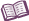 VocabularyPattern – an arrangement of objects or numbers that follows a rule.Patterns can be made from shapes, numbers, objects, sounds, colors, and many other things.Because a pattern follows a rule, the next object or number in a pattern can be predicted.Sequence – an ordered list of numbers, letters, or objects.Many mathematical sequences increase or decrease according to a rule.For example, the sequence 0, 3, 6, 9, 12, etc. increases according to the rule “add three.”